J. angielski  – 5, 6 latki ( 13.05.2020 r.)Propozycje zadańPiosenka na powitanie https://supersimple.com/song/whats-your-name/ Jedzenie – Food: cheese, chicken, bread, pizza, ice cream, spaghetti, cake, water, milk, cornRodzic rozkłada na dywanie koperty, w których znajdują się dane produkty. Prosi dziecko o wybranie jednej z kopert. Dziecko otwiera ją i sprawdza co jest w środku. Podaje nazwę wybranego produktu.  Po otwarciu wszystkich kopert, rodzic  nazywa dany produkt w j. angielskim, a dziecko próbuje powtórzyć.What’s missing? Dziecko nazywa jedzenie w j. angielskim, wskazując na odpowiedni obrazek, po czym rodzic prosi je o zamknięcie oczu i zabiera jedną kartę/obrazek. Po otwarciu oczu dziecko wypowiada nazwę jedzenia, którego brakuje.Pokoloruj obrazek. Nazwij kolory w j. angielskimPiosenka na pożegnanie      https://www.youtube.com/watch?v=2O975ewRT7Q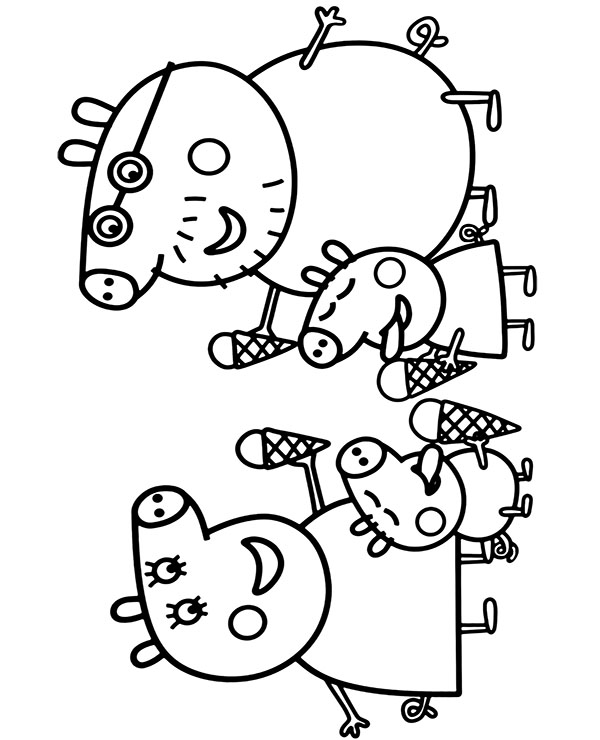 